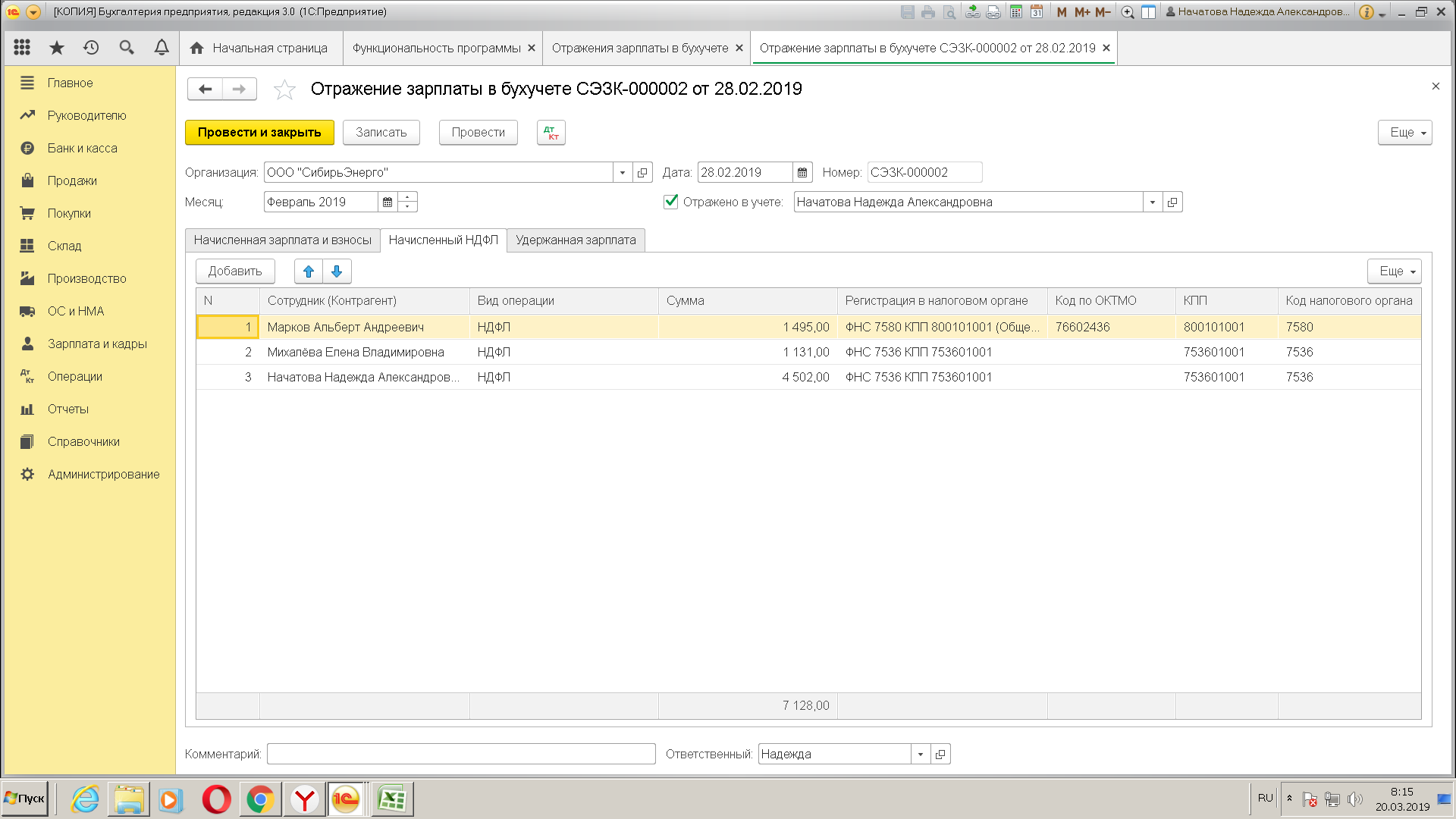 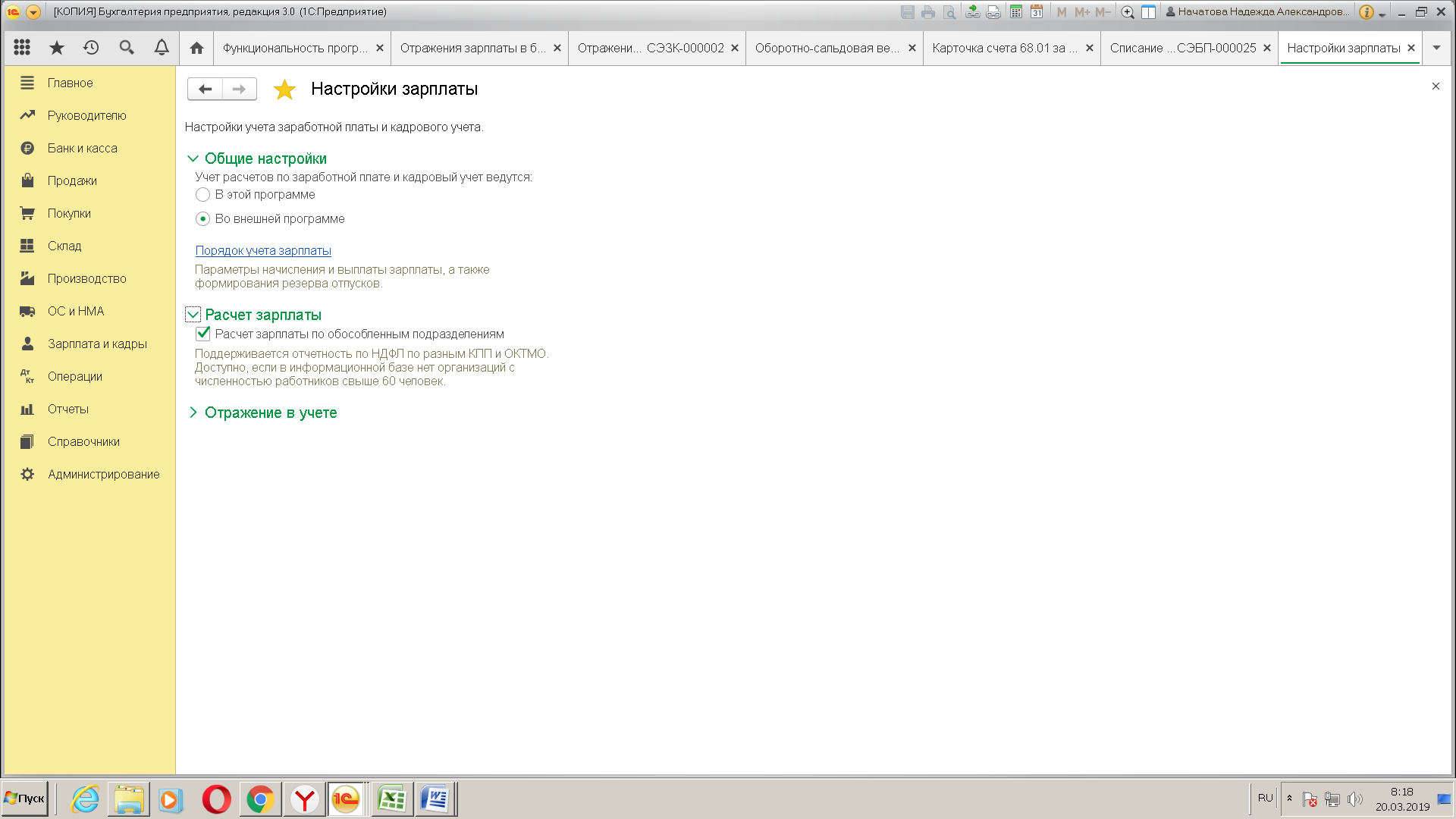 Галочку поставила , но в списание ничего не появилось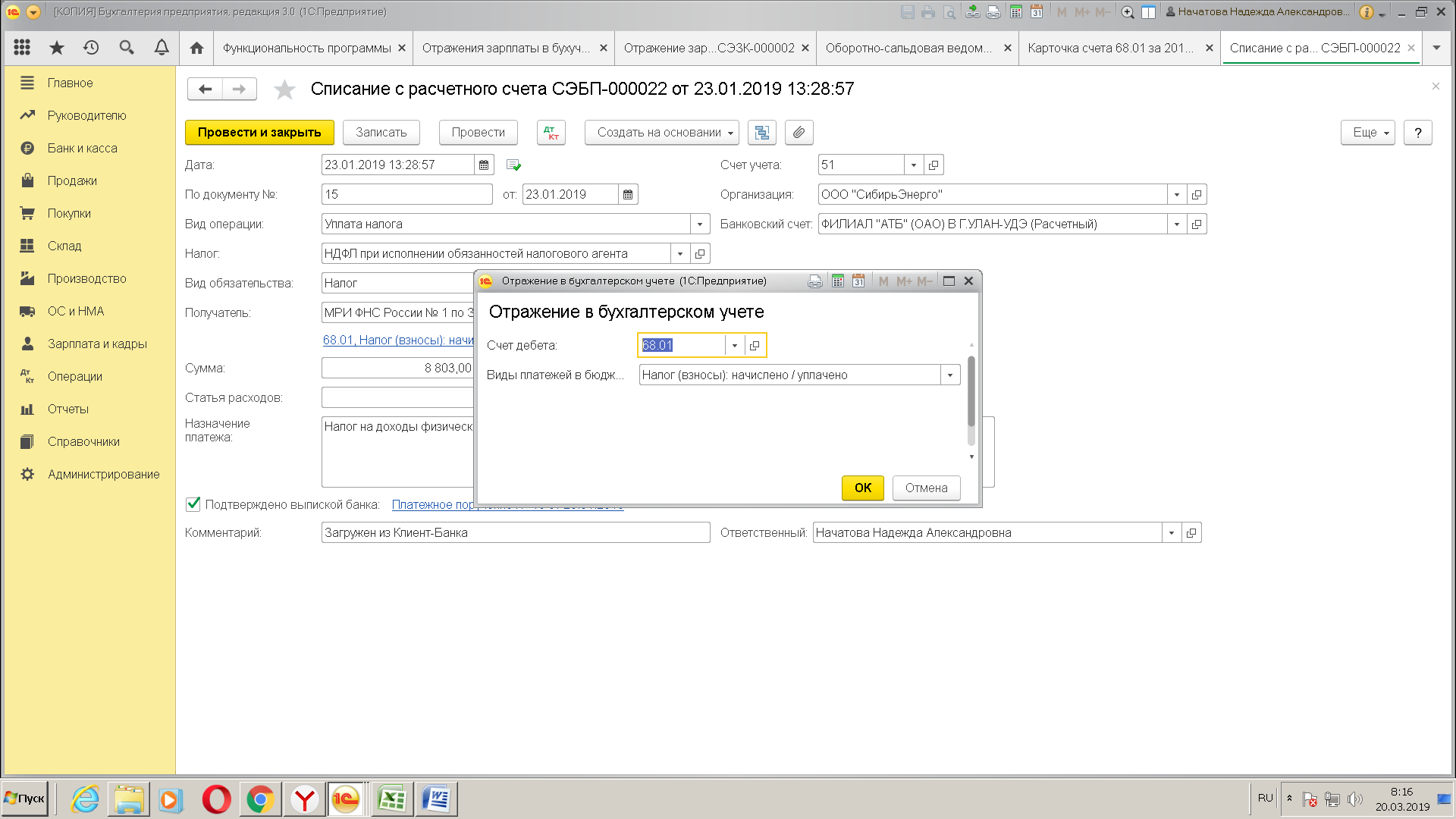 